WIPO知识产权与发展国际会议世界知识产权组织(WIPO)主办2016年4月7日和8日，日内瓦日程安排WIPO国际局编拟2016年4月7日，星期四8.00 – 9.00	注  册9.00 – 9.15	欢迎辞：	世界知识产权组织(WIPO)总干事弗朗西斯·高锐先生，日内瓦9.15 – 9.30	介绍性发言：	阿根廷共和国常驻联合国日内瓦办事处和其他国际组织大使及常驻代表、发展与
知识产权委员会(CDIP)主席Alberto Pedro D'Alotto先生阁下9.30 – 10.00	主旨发言：	比勒陀利亚，贸易与工业部部长Rob Davies先生阁下10.00 – 10.30	茶  歇10.30 – 12.00	主题1	社会发展与知识产权的作用	主持人：	WIPO品牌与外观设计部门副总干事王彬颖女士	发言人：	美利坚合众国博尔德，科罗拉多大学经济学系，社会科学副系主任Keith E. Maskus教授		印度班加罗尔，尼尔玛大学知识产权法荣誉研究讲座教授，国家法学院(NLS)公共政策硕士专业(MPP)法学客座教授Shamnad Basheer先生	讨  论：	问答环节12.00 – 13.00	案例研究	从心开始——摩尔多瓦品牌	发言人：	基希讷乌，国家知识产权局(AGEPI)局长Octavian Apostol先生	案例研究	为牙买加肉干佐料设计地理标志方案	发言人：	牙买加曼德维尔，律师、牙买加地理标志保护项目项目经理Sara Allen女士13.00 – 14.00	午  餐14.00 – 15.15	主题2	经济发展与知识产权的作用	主持人：	日内瓦，联合国贸易和发展会议(UNCTAD)副秘书长Joakim Reiter先‍生	发言人：	联合王国剑桥，剑桥大学教授、国王学院讲师和研究员
Henning Grosse Ruse-Khan先生		布宜诺斯艾利斯，布宜诺斯艾利斯大学工业产权与经济学跨学科研究中心主任、法律系知识产权研究生课程中心主任Carlos Maria Correa博士		莫斯科，俄罗斯国家知识产权学院(RGAIS)院长Ivan Bliznets博士	讨  论：	问答环节15.15 – 16.15	案例研究	运用知识产权实现研究成果商业化：巴基斯坦一所大学的经验	发言人：	巴基斯坦费萨拉巴德，国家纺织大学校长、副校监Arshad Ali先生	案例研究	阿曼传统香料	发言人：	马斯喀特，爱慕香氛(Amouage)公司首席财务官Rabin Chatterjee先生16.15 – 17.45	主题3	文化发展和知识产权的作用	主持人：	WIPO全球问题部门助理总干事米内利克·阿莱穆·格塔洪先生	发言人：	希腊文化体育部，希腊版权组织主任Irini Stamatoudi女士		布达佩斯，中东欧版权联盟(CEECA)主席Mihály Ficsor先生	讨  论：	问答环节17.45 – 18.15	案例研究	利用Label TV & Radio重塑非洲品牌形象	发言人：	利伯维尔，Label TV–Label Radio创始人兼首席执行官Mactar Silla先生2016年4月8日，星期五9.30 – 11.15	主题4	设计充满活力的知识产权制度：分享做法、制定战略	主持人：	WIPO专利和技术部门副总干事约翰·桑德奇先生	发言人：	澳大利亚墨尔本，墨尔本大学法学院Davies Collison Cave知识产权中心主任Andrew Christie先生		圣地亚哥，智利国家工业产权局局长Maximiliano Santa Cruz先生		明斯克，白俄罗斯国家知识产权中心副主任Anzhela Plionkina女士	讨  论：	问答环节11.15 – 11.45	案例研究	设计有活力的知识产权制度	发言人：	亚的斯亚贝巴，Getachew联合律师事务所知识产权顾问、律师Getachew Alemu先生11.45 – 13.45	午  餐13.45 – 15.15	主题5	知识产权与发展全球合作：WIPO以及其他关键主体的作用	主持人：	WIPO助理总干事、总干事办公室办公室主任纳瑞什·普拉萨德先生	发言人：	日内瓦，世界贸易组织(WTO)副总干事易小准先生		日内瓦，联合国贸易和发展会议(UNCTAD)副秘书长Joakim Reiter先‍生		马德里，国际关系办公室欧洲事务技术办公室主管Barbara Martin Muñoz女士		日内瓦，药品专利池执行主任Greg Perry先生		美利坚合众国佐治亚州亚特兰大，Knowles知识产权战略有限公司首席合伙人Sherry Knowles女士	讨  论：	问答环节15.15 – 15.45	茶  歇15.45 – 17.00	主题6	知识产权促进发展：当前挑战和未来前景	主持人：	WIPO发展部门副总干事马里奥·马图斯先生	发言人：	全部发言人	讨  论：	问答环节17.00 – 18.00	闭幕式[文件完]CC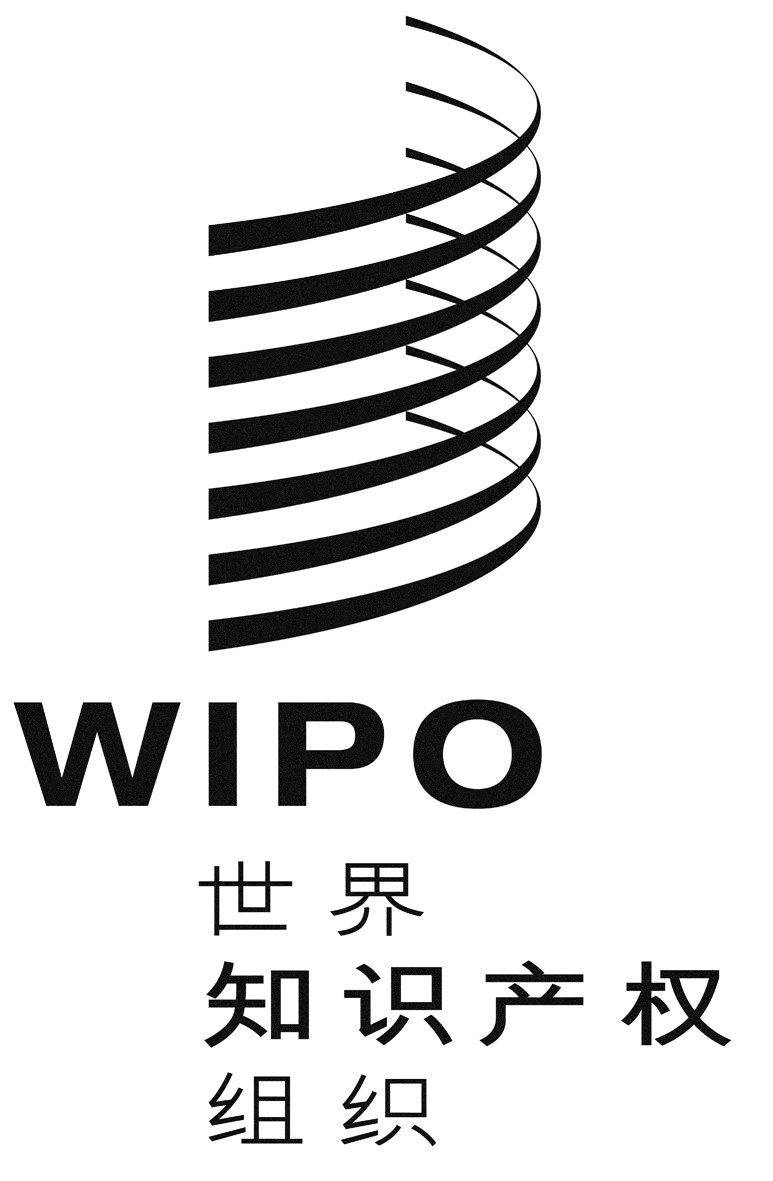 国际会议国际会议WIPO/IPDA/GE/16/1WIPO/IPDA/GE/16/1原文：英文原文：英文日期：2016年4月8日日期：2016年4月8日